2. C	 TÝDENNÍ PLÁN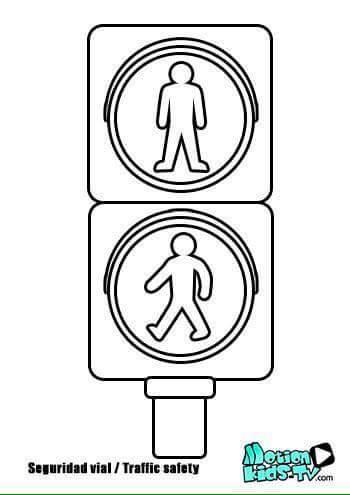 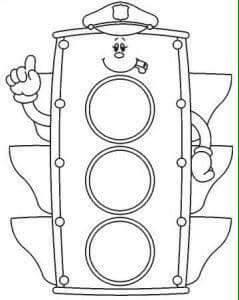 4. týden	(25. 9. – 29. 9. 2017)JMÉNO: …………………………………………CO SE BUDEME UČIT?JAK SE MI DAŘÍ?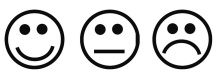 ČESKÝ JAZYKUčebnice str. 11 – 12 PísmoPS str. 8 - 9 Poznám větu, slovo, slabiku.Znám abecedu.ČTENÍ, PSANÍČítanka str. 9 - 11Písanka str. 7 - 8Dokáži číst se správnou intonací.Dokážu správně napsat písmena u, U a číslice 1, 4, 7.MATEMATIKAMatematika str. 14 - 15Zvládám sčítání a odčítání do 20. Dokážu vyřešit a krokovat podle zápisu šipek.Umím vyřešit parkety.PRVOUKAPrvouka str. 10 – 11Bezpečná cesta do školyZnám měsíce v roce a dokáži určit, co je pro některé charakteristické.Poznám některé dopravní značky a dovedu se řídit podle semaforu.Dokáži bezpečně dojít do školy. 